Martfű Város Polgármesterétől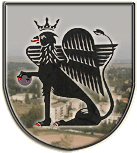 5435 Martfű, Szent István tér 1. Tel: 56/450-222; Fax: 56/450-853E-mail: titkarsag@ph.martfu.huMEGHÍVÓÉrtesítem, hogy Martfű Város Önkormányzatának Képviselő-testülete2017. április 27-én (csütörtök) 1400 órai kezdettel soros ülést tart, melyre tisztelettel meghívom.Az ülés helye: Martfűi Polgármesteri Hivatal földszinti tanácskozó terme (5435 Martfű, Szent István tér 1.)Napirendi javaslat: Martfű, 2017. április 20.										Dr. Papp Antal polgármesterValamennyi napirendi pont nyilvános tárgyalásához meghívottak: Valamennyi képviselő helybenValamennyi intézményvezető helybenSzász Éva Polgármesteri Hivatal JegyzőjeHegedűsné Blaskó Anikó AljegyzőKontra Lajos irodavezetőBaloghné Juhász Erzsébet irodavezetőBoldog István országgyűlési képviselőMartfű Média 1. napirendi pont tárgyalásához meghívottak:	JNSZ Megyei Rendőrfőkapitány, Szolnok Városi Rendőrkapitány, Martfűi Rendőrőrs Parancsnoka, Martfűi Polgárőr Egyesület elnöke, a helyi oktatási, nevelési intézmények vezetői, gyermek és ifjúságvédelmi felelősök2. napirendi pont tárgyalásához meghívott:	HEXAKER KFT – Czakó Jánosné4. napirendi pont tárgyaláshoz meghívottak:	helyben működő környezetvédelemmel foglalkozó civil szervezetek vezetői4. és 11. napirendi pontok tárgyalásához meghívott:	Honti Gyula városi főépítész3., 5. napirendi pont tárgyalásához meghívott:	Veres Gábor Városfejlesztési Nonprofit Kft. ügyvezetője3. napirendi pont tárgyalásához meghívottak:	Városfejlesztési Nonprofit Kft. Felügyelő Bizottságának tagjai9. napirendi pont tárgyalásához meghívott:	Tiszazugi-Leader Egyesület képviselője10. napirendi pont tárgyalásához meghívott:	Bácsvíz Zrt. képviselője16. napirendi pont tárgyalásához meghívottak:	Érintett civil szervezetek és egyéb nonprofit szervezetek17. napirendi pont tárgyalásához meghívott:	Benedek Tibor Martfűi Labdarúgó Sportegyesület elnöke 18. napirendi pont tárgyalásához meghívott:	Hiánypótlással érintett sportszervezetekZÁRT ülés 24. napirendi pont tárgyalásához meghívott:	Veres Gábor Városfejlesztési Nonprofit Kft. ügyvezetőjeZÁRT ülés 24., 25. napirendi pontok tárgyalásához meghívott:	Kontra Lajos Pénzügyi és Adóügyi Iroda irodavezetőjeZÁRT ülés 26. napirendi pont tárgyalásához meghívottak:	Személyi változásban érintett személyekInterpelláció1.Tájékoztató a város közbiztonságának helyzetéről, a Martfűi Polgárőr Egyesület tevékenységérőlElőadó: Szolnok Városi Rendőrkapitány              Martfűi Polgárőr Egyesület elnöke2.Beszámoló az önkormányzat 2016. évi költségvetésének végrehajtásáról, a belső ellenőrzési tevékenységrőlElőterjesztő: Dr. Papp Antal polgármester 3.Beszámoló a Városfejlesztési Nonprofit Kft. 2016. évi pénzügyi tervének végrehajtásárólElőterjesztő: Dr. Papp Antal polgármester 4.Tájékoztató Martfű Város környezetvédelmi helyzetérőlElőterjesztő: Dr. Papp Antal polgármester5.Előterjesztés a Városfejlesztési Nonprofit Kft. 2016. évi támogatásának elszámolásáraElőterjesztő: Dr. Papp Antal polgármester6.Előterjesztés a nem közművel összegyűjtött háztartási szennyvíz begyűjtésére vonatkozó helyi közszolgáltatásról szóló 5/2015. (II. 27.) önkormányzati rendelet módosításáraElőterjesztő: Dr. Papp Antal polgármester7.Előterjesztés Martfű Város Önkormányzata vagyonáról és vagyongazdálkodásáról szóló 8/2012. (III.07.) önkormányzati rendelet módosításáraElőterjesztő: Dr. Papp Antal polgármester8.Előterjesztés Martfű Város Önkormányzata 2016. évi beszerzéseiről az éves statisztikai összegzés jóváhagyásáraElőterjesztő: Dr. Papp Antal polgármester9.Előterjesztés a Tiszazugi-Leader Egyesület működési költségeinek előfinanszírozására kért tagi kölcsön iránti kérelmére Előterjesztő: Dr. Papp Antal polgármester10.Előterjesztés a víziközmű –vagyon üzemeltetési szerződés IV. számú módosításáraElőterjesztő: Dr. Papp Antal polgármester11. Előterjesztés a Településképi Arculati Kézikönyv készítéséreElőterjesztő: Dr. Papp Antal polgármester12. Előterjesztés AGENDA Pályázatházzal kötendő Együttműködési Megállapodás jóváhagyására az EFOP-1.5.2-16. „Humán szolgáltatások fejlesztése térségi szemléletben” pályázathoz kapcsolódóanElőterjesztő: Dr. Papp Antal polgármester13.Előterjesztés Közétkeztetés fejlesztésére kiírt pályázat (VP6-7.2.1-7.4.1.3-17) beadására és önkormányzati saját erő biztosításáraElőterjesztő: Dr. Papp Antal polgármester14.Előterjesztés Martfű Város Önkormányzata Gyermekjóléti és Szociális Szolgáltató Központ Szakmai Programjának módosításáraElőterjesztő: Dr. Papp Antal polgármester15.Előterjesztés a polgármester jutalmazásáraElőterjesztő: Gonda Istvánné alpolgármester16.Előterjesztés a civil és egyéb nonprofit szervezetek 2017. évi támogatásáraElőterjesztő: Dr. Papp Antal polgármester17.Előterjesztés a Martfűi Labdarúgó Spotegyesülettel megkötött, a sporttelep térítésmentes használatba adási szerződésének módosításáraElőterjesztő: Dr. Papp Antal polgármester18.Előterjesztés a sportegyesületek 2016. évi támogatás elszámolásának hiánypótlásárólElőterjesztő: Dr. Urbán-Szabó Béla Pénzügyi, Ügyrendi és Városfejlesztési Bizottság elnöke19.Előterjesztés a „Ki kicsoda Martfűn” című könyv kiadásának előkészítéséreElőterjesztő: Dr. Papp Antal polgármester20.Jelentés a lejárt határidejű határozatok végrehajtásárólElőterjesztő: Dr. Papp Antal polgármester21.Tájékoztató a Képviselő-testület két ülése közötti eseményekről, a tett intézkedésekrőlElőterjesztő: Dr. Papp Antal polgármester22.Egyéb kérdések23.Méltatlansági eljárás                                              ZÁRT ÜLÉS           SZÓBELIElőterjesztő: Vass Éva Pénzügyi, Ügyrendi és Városfejlesztési Bizottság tagja24.Előterjesztés a Városfejlesztési Nonprofit Kft. kintlévőségeinek törléséreElőterjesztő: Dr. Papp Antal polgármester               ZÁRT ÜLÉS 25.Javaslat Martfű Város Önkormányzata behajthatatlan követelésállományának törléséreElőterjesztő: Dr. Papp Antal polgármester                ZÁRT ÜLÉS 26.Javaslat a Képviselő-testület Bizottságait érintő személyi változásraElőterjesztő: Dr. Papp Antal polgármester                 ZÁRT ÜLÉS           SZÓBELI 27. A megválasztott bizottsági tagok eskütétele